UKE 45 i 7. klasseMål for perioden:                                                   Tema:  Til heimen  Da den ene engelsktimen forsvant på fredag på grunn av at vi har svømming, blir det engelsk på tirsdager framover så lenge vi har svømming. På fredag blir det en liten prøve i matematikk, temaet er divisjon. Husk svømmeutstyr til fredag!Hilsen Håkon           Tlf. 93206539       E-post: Hakon.ostbye.mjomen@inderoy.kommune.noMenu1Menu1 Ordenselever: Julie og Anna CharlotteMandag 06.11.17Tirsdag 07.11.17Onsdag 08.11.17 Torsdag 09.11.17Fredag 10.11.17Morgensamling/NorskMatematikkNorskMusikk/dramaSvømmingEngelskEngelskKu-hå(B)/Matem.Musikk/dramaSvømmingKu-hå(A)/Matem.SamfunnsfagKu-hå(B)/NorskMatematikkMatematikkDataNaturfagEngelskNorskNorskKRLENorskGymNaturfagSamfunnsfagSamfunnsfagKRLELEKSER:LEKSER:Mandag06.11.17Tirsdag 07.11.17Onsdag 08.11.17Torsdag 09.11.17Info om Prøver/gloserLEKSER:Norsk Les side 78-79 i zeppelin språkbok.Les side 80 i språkboka. Gjør oppgave 16 side Les side 81-84 i språkboka.Skriv et sammendrag fra teksten på onsdag i arbeidsboka.Diktat: sunt, gjestene, allikevel, naturlandskap, mørketid, sammenligneLEKSER:Matem.Grunnbok 7 a gjør side 77 Grunnbok 7 a gjør side 89.Grunnbok 7 a Gjør side 90.OppgavebokaVelg side…..(Divisjon)LEKSER:EngelskLes side 72-73.Sterke verb: break, bring, build, burn, buySkrives i boka, med bøyninger og en setning til hvert av verbene. Viktige ord:Left our-utelatt, beeing fooled-bli lurt, pregnant-gravid, shame on them-de skulle skamme seg. Gossip-sladder, untrue-usant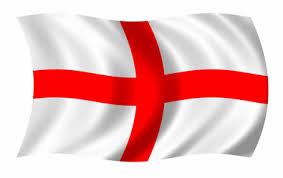 LEKSER:NaturfagPlanlegg og skriv hva en sunn matpakke skal inneholde.Les side 48-49 i Yggdrasil. Gjør oppgave 8-9 side 51.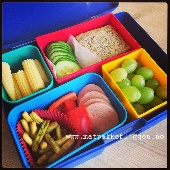 LEKSER:KRLELEKSER:Samfunn..